CAN 365 F/07 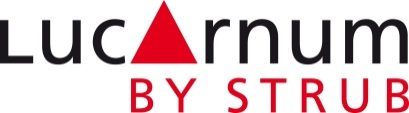 Eléments de vitrageLucarnes préfabriquées pour combles habitables	Lucarnes à joues verticales∙100 	Avec toit bombé. 2 vantaux oscillo-
battants, vitrage isolant à 2 verres. 
Isolation épaisseur mm 100. 	Revêtement intérieur en lames de bois 
ou en panneaux de dérivé du bois.	Coefficient U verre 1,1 W/m2K.	Pour inclinaison de toiture à partir de degrés 25. 	01	Marque, type STRUB 	11	Lucarne Jolie-Ville Art.No. 394		STRUB Dachgauben/Lucarnes Sàrl.		CH.3266 Wiler b. Seedorf BE.110	Tôle de cuivre brute mm 0,60∙111	lxh mm 700x1000∙112	lxh mm 800x1100∙113	lxh mm 900x1200∙114	lxh mm 1000x1300∙115	lxh mm 1100x1400∙116	lxh mm 1200x1500∙117	lxh mm 1300x1600∙118	lxh mm 1400x1650∙121	lxh mm 1500x1700∙122	lxh mm 1600x1750∙123	lxh mm 1700x1800∙124	lxh mm 1800x1850∙125	01  lxh  mm  ….x….
02  Inclinaison de toiture degrés …….130	Tôle de zinc titane mm 0,70∙131	lxh mm 700x1000∙132	lxh mm 800x1100∙133	lxh mm 900x1200∙134	lxh mm 1000x1300∙135	lxh mm 1100x1400∙136	lxh mm 1200x1500∙137	lxh mm 1300x1600∙138	lxh mm 1400x1650∙141	lxh mm 1500x1700∙142	lxh mm 1600x1750∙143	lxh mm 1700x1800∙144	lxh mm 1800x1850∙145	01  lxh  mm  ….x….
02  Inclinaison de toiture degrés ……∙181	01  Matériaux ………………………	02  Dimension lxh mm ….x….	03  Autres …………………………….